Назови всё, что изображено. Обрати внимание на первый звук каждого слова. Какой предмет лишний?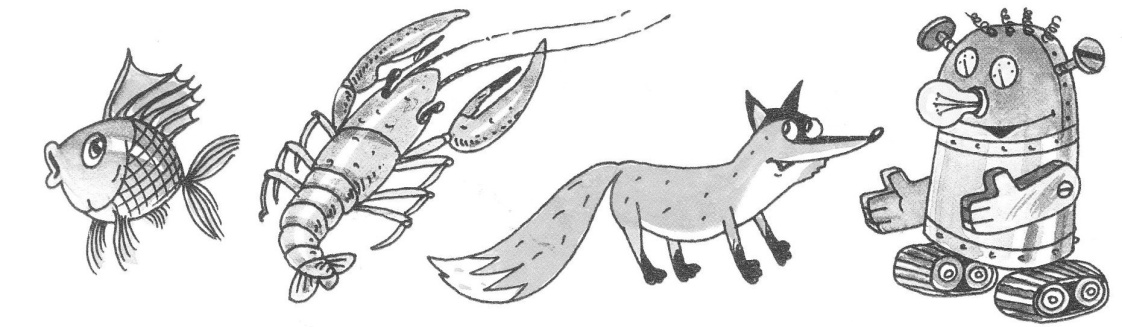 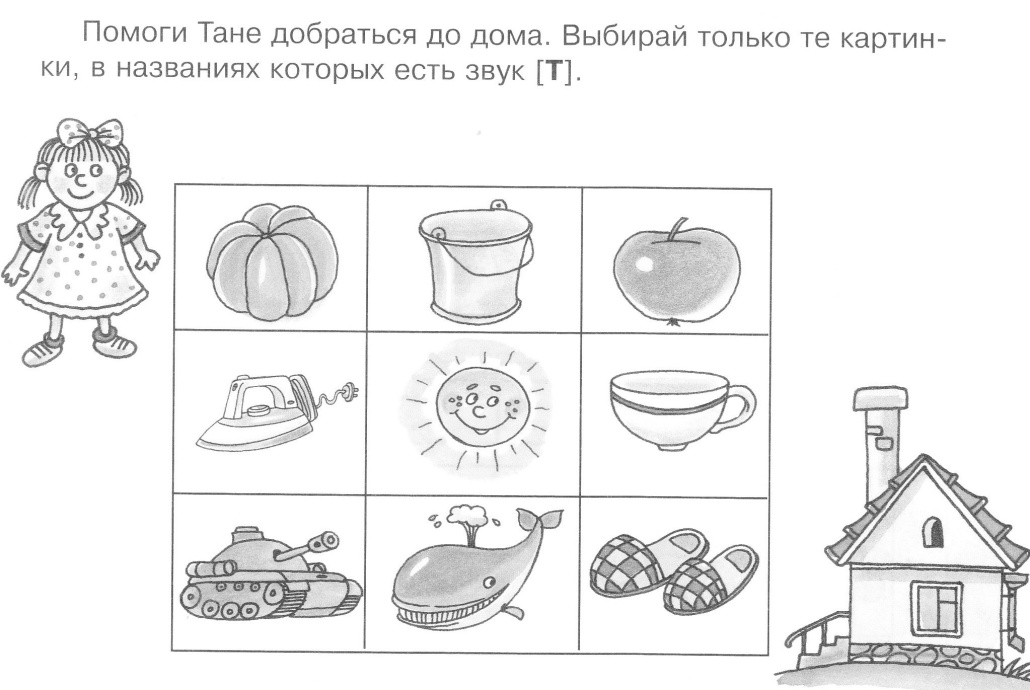      Напиши слово к картинке, составь схему этого слова.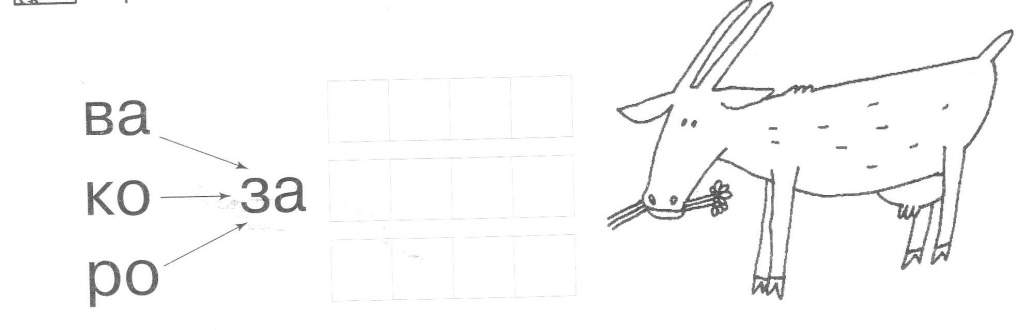 Назови всё, что изображено. Обрати внимание на первый звук каждого слова. Какой предмет лишний?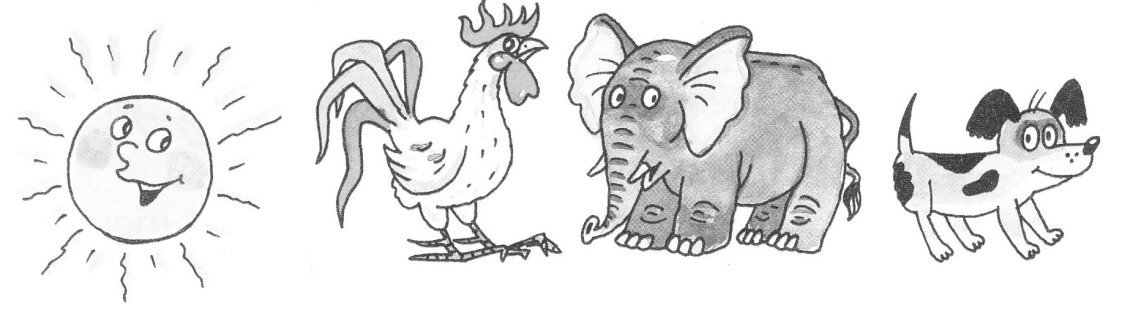 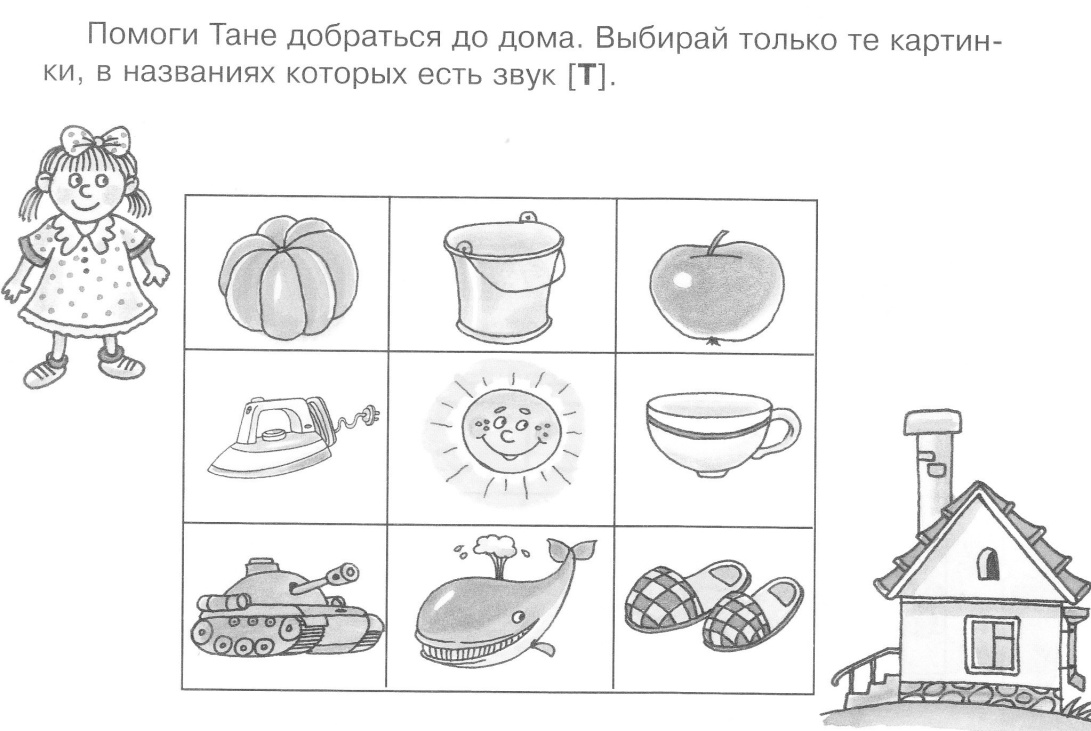          Напиши слово к картинке, составь схему этого слова.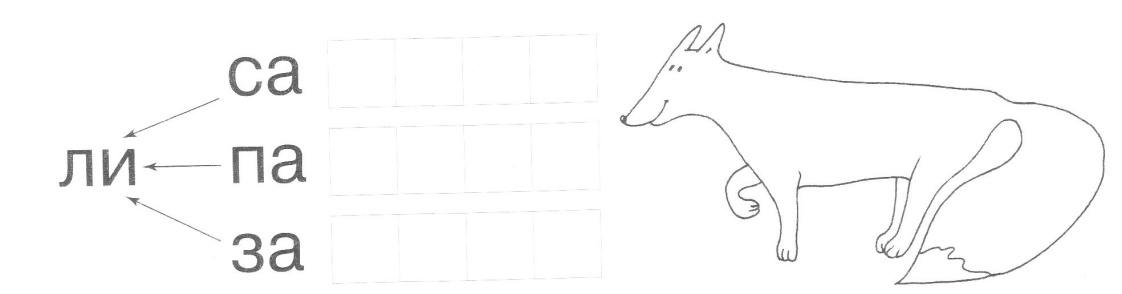 